Департамент образования, науки и молодежной политики Воронежской областиГосударственное бюджетное профессиональное
образовательное учреждение Воронежской области
«Лискинский промышленно-транспортный техникум имени А.К. Лысенко»(ГБПОУ ВО «ЛПТТ имени А.К. Лысенко»)УТВЕРЖДАЮДиректор ГБПОУ ВО«ЛПТТ имени А.К. Лысенко»__________ Бровченко Н.А.Приказ № 153-уч от «28» августа 2015 г.в редакции от «30» октября 2015 года, приказ №353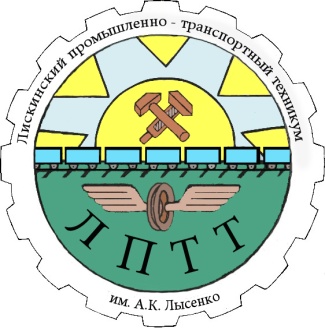 Рабочая программаучебного предмета               БУП.05    Обществознание (включая экономику и право)                        индекс                                                   учебного предметапо специальности СПО:23.02.06     Техническая эксплуатация подвижного состава железных дорог        код                                                                                      профессия    Рабочая программа учебного предмета составлена и преподается в соответствии с приказом департамента образования, науки и молодежной политики Воронежской области от 27.07.2012 №760 «Об утверждении регионального базисного учебного плана и примерных учебных планов для образовательных учреждений Воронежской области, реализующих государственные образовательные стандарты начального общего, основного общего и среднего (полного) общего образования», приказа департамента образования, науки и молодежной политики Воронежской области от 30 августа 2013 г., №840 «О внесении изменения в приказ департамента образования, науки и молодежной политики Воронежской области от 27.07.2012 №760»; Приказом от 09 марта 2004 г. №1312 «Об утверждении федерального базисного учебного плана и примерных учебных планов для образовательных учреждений Российской Федерации, реализующих программы общего образования»; приказом от 05 марта 2004 г. №1089 Министерства образования и науки российской федерации «Об утверждении федерального компонента государственных образовательных стандартов среднего (полного) общего образования» (изм. приказ Министерства образования и науки РФ от 24 января 2012 г. №39); на основании решения педагогического совета от 30.10.2015 года, протокол №3Разработчик программы: Долбина И.В., преподавательРабочая программа рассмотрена на заседании цикловой комиссии «Общеобразовательные учебные предметы» протокол № 4, от 30.10.2015 годаПредседатель ЦК Селезнева И.Ю.Рабочая программа   одобрена на заседании УМС протокол  № 3, от 30.10.2015 годаПОЯСНИТЕЛЬНАЯ ЗАПИСКА Рабочая программа учебного предмета БУП.05  Обществознание (включая экономику и право) предназначена для изучения Обществознание (включая экономику и право) в техникуме, как базового учебного предмета при получении среднего общего образования в пределах освоения образовательной программы СПО, по специальности СПО 23.02.06     Техническая эксплуатация подвижного состава железных дорог.  Учебный предмет  БУП.05  Обществознание (включая экономику и право) изучается в объеме 134  часов,  внеаудиторной самостоятельной работы 60 часов.По содержанию рабочая программа  включает в себя четыре раздела:  1. пояснительная записка;2. тематический план с распределением учебных часов по разделам и темам курса;3. содержание учебного предмета и последовательность изучения разделов и тем с         требованиями к уровню подготовки студентов;4. используемая литература.Рабочая программа учебного предмета ориентирована на достижение следующих целей:--развитие личности в период ранней юности, ее духовно-нравственной, политической и правовой культуры, экономического образа мышления, социального поведения, основанного на уважении закона и правопорядка, способности к личному самоопределению и самореализации; интереса к изучению социальных и гуманитарных учебных предметов;- воспитание общероссийской идентичности, гражданской ответственности, правового самосознания, толерантности, приверженности гуманистическим и демократическим ценностям, закрепленным в Конституции Российской Федерации;- освоение системы знаний об экономической и иных видах деятельности людей, об обществе, его сферах, правовом регулировании общественных отношений, необходимых для взаимодействия с социальной средой и выполнения типичных социальных ролей человека и гражданина, для последующего изучения социально-экономических и гуманитарных учебных предметов в учреждениях системы среднего профессионального образования или для самообразования;- овладение умениями получать и критически осмысливать социальную (в том числе экономическую и правовую) информацию, анализировать, систематизировать полученные данные; освоение способов познавательной, коммуникативной, практической деятельности, необходимых для участия в жизни гражданского общества и государства;- формирование опыта применения полученных знаний и умений для решения типичных задач в области социальных отношений; гражданской и общественной деятельности, межличностных отношений, отношений между людьми различных национальностей и вероисповеданий, в семейно-бытовой сфере; для соотнесения своих действий и действий других людей с нормами поведения, установленными законом; содействия правовыми способами и средствами защите правопорядка в обществе.Рабочая программа учебного предмета обладает рядом особенностей:- краткость изучения материала;- практическая значимость для студента.Рабочая программа учебного предмета БУП.05  Обществознание (включая экономику и право)    формирует у студентов знания о общеучебных умений и навыков, универсальных способов деятельности и ключевых компетенций. В этом направлении приоритетами для учебного предмета БУП.05  Обществознание (включая экономику и право на этапе среднего  общего образования являются:- определение сущностных характеристик изучаемого объекта, сравнение, сопоставление, оценка и классификация объектов по указанным критериям;- объяснение изученных положений на предлагаемых конкретных примерах;- решение познавательных и практических задач, отражающих типичные социальные ситуации;- применение полученных знаний для определения экономически рационального, правомерного и социально одобряемого поведения и порядка действий в конкретных ситуациях;- умение обосновывать суждения, давать определения, приводить доказательства (в том числе от противного);- поиск нужной информации по заданной теме в источниках различного типа и извлечение необходимой информации из источников, созданных в различных знаковых системах (текст, таблица, график, диаграмма, аудиовизуальный ряд и др.). Отделение основной информации от второстепенной, критическое оценивание достоверности полученной информации, передача содержания информации адекватно поставленной цели (сжато, полно, выборочно);- выбор вида чтения в соответствии с поставленной целью (ознакомительное, просмотровое, поисковое и др.);- работа с текстами различных стилей, понимание их специфики; адекватное восприятие языка средств массовой информации;- самостоятельное создание алгоритмов познавательной деятельности для решения задач творческого и поискового характера;- участие в проектной деятельности, владение приемами исследовательской деятельности, элементарными умениями прогноза (умение отвечать на вопрос: «Что произойдет, если...»);- формулирование полученных результатов;- создание собственных произведений, идеальных моделей социальных объектов, процессов, явлений, в том числе с использованием мультимедийных технологий;- пользования мультимедийными ресурсами и компьютерными технологиями для обработки, передачи, систематизации информации, создания баз данных, презентации результатов познавательной и практической деятельности;- владение основными видами публичных выступлений (высказывания, монолог, дискуссия, полемика), следование этическим нормам и правилам ведения диалога (диспута).   Требования к результатам обучения: в результате изучения учебного предмета студент должен знать: - биосоциальную сущность человека, основные этапы и факторы социализации личности, место и роль человека в системе общественных отношений;- тенденции развития общества в целом как сложной динамичной системы, а также важнейших социальных институтов;- необходимость регулирования общественных отношений, сущность социальных норм, механизмы правового регулирования;- особенности социально-гуманитарного познания.уметь: -- характеризовать основные социальные объекты, выделяя их существенные признаки, закономерности развития;- анализировать актуальную информацию о социальных объектах, выявляя их общие черты и различия; устанавливать соответствия между существенными чертами и признаками изученных социальных явлений и обществоведческими терминами и понятиями;- объяснять: причинно-следственные и функциональные связи изученных социальных объектов (включая взаимодействия человека и общества, важнейших социальных институтов, общества и природной среды, общества и культуры, взаимосвязи подсистем и элементов общества);- раскрывать на примерах изученные теоретические положения и понятия социально-экономических и гуманитарных наук;- осуществлять поиск социальной информации, представленной в различных знаковых системах (текст, схема, таблица, диаграмма, аудиовизуальный ряд); извлекать из неадаптированных оригинальных текстов( правовых, научно-популярных, публицистических и др.) знания по заданным темам; систематизировать, анализировать и обобщать неупорядоченную социальную информацию; различать в ней факты и мнения, аргументы и выводы;- оценивать действия субъектов социальной жизни, включая личности, группы, организации, с точки зрения социальных норм, экономической рациональности;- формулировать на основе приобретенных обществоведческих знаний собственные суждения и аргументы по определенным проблемам;- подготовить устное выступление, творческую работу по социальной проблематике;- применять социально-экономические и гуманитарные знания в процессе решения познавательных задач по актуальным социальным проблемам.использовать приобретенные знания и умения в практической деятельности и повседневной жизни для:- успешного выполнения типичных социальных ролей; сознательного взаимодействия с различными социальными институтами;- совершенствования собственной познавательной деятельности;- критического восприятия информации, получаемой в межличностном общении и в массовой коммуникации; осуществления самостоятельного поиска, анализа и использования собранной социальной информации;-  решения практических жизненных проблем, возникающих в социальной деятельности;- ориентировки в актуальных общественных событиях, определения личной гражданской позиции;- предвидения возможных последствий определенных социальных действий;- оценки происходящих событий и поведения людей с точки зрения морали и права;- реализации и защиты прав человека и гражданина, осознанного выполнения гражданских обязанностей;- осуществления конструктивного взаимодействия людей с разными убеждениями, культурными ценностями и социальным положением.ТЕМАТИЧЕСКИЙ ПЛАНСОДЕРЖАНИЕ УЧЕБНОГО ПРЕДМЕТАВведениеОбществознание - это интегративный курс, объединяющий в себе философию, социологию, экономику, политологию, юриспруденцию, - науки, которые изучают человека и общество с разных сторон.Раздел 1. ЧЕЛОВЕК КАК ТВОРЕЦ И ТВОРЕНИЕ КУЛЬТУРЫ Тема 1.1 Человек как результат биологической и социокультурной эволюции.Человек как результат биологической и социокультурной эволюции. Философские и научные представления о социальных качествах человека.Тема 1.2 Понятие культурыПонятие культуры. Культура материальная и духовная. Элитарная, народная, массовая культура. Многообразие и диалог культур как черта современного мира. Традиции и новаторство в культуре. Мораль. Искусство.Тема 1.3 Мышление и деятельность.Мышление и деятельность. Творчество в деятельности. Формирование характера. Потребности, способности и интересы.         Практическое занятиеТема: Деятельность человека.          Знать:          - значения деятельности в жизни человека, общества и государства.Уметь:- самостоятельно работать с текстом  учебника;- реализовать свои возможности  и способности.Тема 1.4 Виды человеческих знаний.Виды человеческих знаний. Свобода и необходимость в человеческой деятельности. Свобода как условие самореализации личности.Тема 1.5 Проблема познания мира.Познавательная деятельность человека. Чувственное и рациональное познание. Проблема познаваемости мира. Понятие истины, её критерии. Самопознание, его формы. Самооценка личности. Формирование образа «Я».Тема 1.6 Наука.Наука. Основные особенности научного мышления. Научное познание, методы научных исследований Естественные и социально-гуманитарные науки. Особенности социального познания.Тема 1.7 Религия.Религия. Свобода совести. Веротерпимость.Тема 1.8 Искусство.         Искусство. Отличие искусства от других видов деятельности человека. Виды искусства. Социальный характер искусства. Художественный образ.Тема 1.9 Мораль.         Особенности моральных норм. Долг. Совесть. Гуманизм. Воспитание.Тема 1.10 Образование.          Образование один из важнейших институтов общества. Историческое развитие образования. Уровни образования.Тема 1.11 ПравоВыбор в условиях альтернативы и ответственность за его последствия. Гражданские качества личности.Раздел 2. Общество как сложная динамичная система.Тема 2.1 Представление об обществе как сложной системе. Элементы и подсистемы          Представление об обществе как сложной системе: элементы и подсистемы. Социальные взаимодействия и общественные отношения. Понятие о социальных институтах, нормах, процессах. Основные институты общества.Тема 2.2 Общество и природа.Общество и природа. Противоречивость воздействия людей на природную среду. Феномен «второй природы».Тема 2.3 Многовариативность общественного развития.Многовариантность общественного развития. Эволюция и революция как формы социального изменения. Понятие общественного прогресса, его противоречивость. Цивилизация, формация. Традиционное (аграрное) общество. Индустриальное общество. Постиндустриальное (информационное) общество.Тема 2.4 Особенности современного мира. Особенности современного мира. Процессы глобализации. Антиглобализм. Компьютерная революция. Социальные и гуманитарные аспекты глобальных проблем.Практическое занятиеТема: Глобализация человеческого общества.Знать: - плюсы и минусы глобализации человеческого общества.Уметь:- самостоятельно работать с текстом  учебника;- реализовать свои возможности  и способности.Тема 2.5 Общество и человек перед лицом угроз 21в.Общество и человек перед лицом угроз и вызовов XXI века. Современные военные конфликты. Терроризм как важнейшая угроза современной цивилизации.Раздел 3. Человек в системе общественных отношенийТема 3.1 Общественное и индивидуальное сознание.Общественное и индивидуальное сознание. Социализация индивида. Социальная роль. Социальные роли в юношеском возрасте.Тема 3.2 Духовная жизнь общества.Духовная жизнь человека. Самосознание индивида и социальное поведение. Ценности и нормы. Мотивы и предпочтения.Тема 3.3 Общественная значимость и личностный смысл образования.Свобода и ответственность. Отклоняющееся поведение, его типы.Общественная значимость и личностный смысл образования. Интеграция личности в систему национальной и мировой культуры. Знания, умения и навыки людей в условиях информационного общества.Тема 3.4 Человек в системе экономических отношений.Человек в системе экономических отношений. Свобода экономической деятельности. Предпринимательство. Рациональное экономическое поведение собственника, работника, потребителя, семьянина, гражданина.Тема 3.5 Человек в политической жизни.Человек в политической жизни. Политический статус личности. Политическая психология и политическое поведение. Политическое участие. Абсентеизм, его причины и опасность. Политическое лидерство. Типология лидерства. Лидеры и ведомые.Раздел 4.Социальные отношенияТема 4.1 Социальная стратификация.Социальная структура и социальные отношения. Социальная стратификация, неравенство. Социальные группы, их типы.Тема 4.2 Социальные нормы и конфликты.Виды социальных норм. Социальный контроль и самоконтроль. Отклоняющееся поведение. Наркомания, преступность, их социальная опасность.Социальная мобильность, виды социальной мобильности в современном обществе. Каналы социальной мобильности. Молодёжь как социальная группа, особенности молодёжной субкультуры.Тема 4.3 Социальные общности и группы.Социальный конфликт. Виды социальных конфликтов, их причины. Пути и средства их разрешения. Этнические общности. Нации. Национальное самосознание. Межнациональные отношения, этносоциальные конфликты, пути их разрешения. Конституционные принципы национальной политики в Российской Федерации. Семья как социальный институт. Семья и брак. Тенденции развития семьи в современном мире. Проблема неполных семей. Современная демографическая ситуация в Российской Федерации. Религиозные объединения и организации в Российской Федерации. Опасность сектантства.Практическое занятиеТема: Охарактеризовать варианты устройства детей, оставшихся без попечения родителей. Изучить разделы Семейного кодекса РФ.Знать:          -  семейное законодательство  в отношении воспитания детей, оставшихся без попечения родителей. Уметь:- самостоятельно работать с текстом  учебника;- реализовать свои возможности  и способности.Раздел 5. ЭкономикаТема 5.1.Экономика и экономическая наука. Экономические системы.         Экономика и экономическая наука. Спрос и предложение. Рыночные структуры. Рынки сырья и материалов, товаров и услуг, капиталов, труда, их специфика.          Практическое занятие          Тема: Изучить материалы средств массовой информации. Сделать вывод о перспективах развития экономики России.          Знать:          -эффективные пути реализации Концепции социально-экономического развития РФ на период до 2020 года.          Уметь:         - самостоятельно работать с текстом  учебника;- реализовать свои возможности  и способности.Тема 5.2. Роль государства в экономике. Рынок. Фирма.Рыночные отношения в современной экономике. Особенности современной экономики России. Экономическая политика Российской Федерации. Совершенная и несовершенная конкуренция. Политика защиты конкуренции и антимонопольное законодательство. Естественные монополии, их роль и значение в экономике России. Экономика предприятия. Факторы производства и факторные доходы. Экономические и бухгалтерские издержки и прибыль. Постоянные и переменные издержки. Основные источники финансирования бизнеса. Фондовый рынок, его инструменты. Акции, облигации и другие ценные бумаги. Финансовый рынок. Особенности развития фондового рынка в России. Банковская система. Роль ЦБ в банковской системе России. Финансовые институты. Виды, причины и последствия инфляции.Тема 5.3. ВВП, его структура и динамика. Рынок труда и безработица. Деньги, банки, инфляция.Рынок труда. Безработица и государственная политика в области занятости в России. Роль государства в экономике. Общественные блага. Внешние эффекты. Налоговая система в РФ. Виды налогов. Функции налогов. Налоги, уплачиваемые предприятиями. Основы денежной и бюджетной политики государства. Кредитно-финансовая политика. Государственный бюджет. Государственный долг. Экономическая деятельность и ее измерители. Понятие ВВП. Экономический рост и развитие. Экономические циклы. Основные принципы менеждмента. Основы маркетинга.Тема 5.4. Основные проблемы экономики России. Элементы международной экономики.Мировая экономика. Государственная политика в области международной торговли. Глобальные экономические проблемы.Раздел 6. Политика как общественное явлениеТема 6.1 Государство в политической системе.Понятие власти. Типология властных отношений. Политическая власть. Государство как главный институт политической власти. Функции государства. Политика как общественное явление. Политическая система, ее структура и сущность. Политическая деятельность. Политические цели и средства их достижения. Опасность политического экстремизма. Политический режим. Типология политических режимов. Демократия, ее основные ценности и признаки. Отличительные черты выборов в демократическом обществе. Гражданское общество и государство. Проблемы формирования правового государства и гражданского общества в Российской Федерации. Гражданские инициативы.          Практическое занятие          Тема: Форма правления.          Знать:          - формы правления.          Уметь:         - самостоятельно работать с текстом  учебника;- реализовать свои возможности  и способности.Тема 6.2 Участники политического процесса.Политическая элита, особенности ее формирования в современной России. Политическая идеология. Основные идейно-политические течения современности. Многопартийность. Политические партии и движения, их классификация. Роль партий и движений в современной России. Законодательное регулирование деятельности партий в Российской Федерации. Роль средств массовой информации в политической жизни общества. Влияние СМИ на позиции избирателя во время предвыборных кампаний. Характер информации, распространяемой по каналам СМИ. Политический процесс. Особенности политического процесса в России. Избирательная кампания в Российской Федерации. Законодательство Российской Федерации о выборах.Раздел 7. Правовое регулирование общественных отношенийТема 7.1 Правовое регулирование общественных отношенийПраво в системе социальных норм. Система российского права. Законотворческий процесс в Российской Федерации.Тема 7.2 Основы конституционного права Российской ФедерацииГражданство в Российской Федерации. Основания приобретения гражданства. Права и обязанности, принадлежащие только гражданину. Воинская обязанность. Призыв на военную службу. Военная служба по контракту. Альтернативная гражданская служба. Права и обязанности налогоплательщиков. Юридическая ответственность за налоговые правонарушения. Право на благоприятную окружающую среду и способы его защиты. Экологические правонарушения. Природоохранные и природоресурсные нормы.Тема 7.3 Отрасли российского права.Субъекты гражданского права. Понятия юридического и физического лица. Организационно-правовые формы и правовой режим предпринимательской деятельности. Имущественные права. Право собственности. Основания приобретения права собственности. Право на интеллектуальную собственность. Наследование. Неимущественные права: честь, достоинство, имя. Способы защиты имущественных и неимущественных прав. Порядок и условия заключения и расторжения брака. Правовое регулирование отношений супругов. Права и обязанности родителей и детей. Законодательство РФ об образовании. Правила приема в образовательные учреждения профессионального образования. Порядок оказания платных образовательных услуг. Трудовое законодательство РФ. Занятость и трудоустройство. Порядок приема на работу, заключения и расторжения трудового договора. Правовые основы социальной защиты и социального обеспечения. Основные нормы социального страхования и пенсионная система. Споры, порядок их рассмотрения. Основные правила и принципы гражданского процесса. Особенности административной юрисдикции. Особенности уголовного процесса. Виды уголовных наказаний и порядок их назначения. Конституционное судопроизводство.          Практическое занятие          Тема: Трудовое право.          Знать:          - какие отношения регулирует трудовое законодательство;          - структуру трудового договора, каково его содержании.          Уметь:         - самостоятельно работать с текстом  учебника;- реализовать свои возможности  и способности.Тема 7.4 Международное право.Понятие и система международного права. Взаимоотношения международного и национального права. Международная защита прав человека в условиях мирного и военного времени.ИСПОЛЬЗУЕМАЯ ЛИТЕРАТУРАОсновная литература:1. Обществознание. 10 класс: учеб. для общеобразоват. организаций: базовый уровень / (Л.Н.Боголюбов, Ю.И.Аверьянов, Н.И.Городецкая и др.); под ред. Л.Н. Боголюбова, А.Ю.Лазебниковой; Рос. акад. наук, Рос. акад. образования, изд-во «Просвещение».-10-е изд. – М.: Просвещение, 2014. – 351 с.2. Обществознание. 11 класс: учеб. для общеобразоват. организаций: базовый уровень / (Л.Н.Боголюбов, А.В.Белявский, Н.И.Городецкая и др.); под ред. Л.Н. Боголюбова (и др.); Рос. акад. наук, Рос. акад. образования, изд-во «Просвещение».-9-е изд. – М.: Просвещение, 2014. – 351 с.Дополнительная литература:1.Обществознание: учеб. пособие для студ. сред. проф. учеб. заведений/ А.Г. Важенин. – 9-е изд., стер. – М.: Издательский центр «Академия», 2011.–368 с.2. Право. 10-11 классы: учеб. для общеобразоват. Организаций / А.Ф. Никинтин. – 11-е изд. – М.: Прсвещение, 2014. – 352 с.  Наименование разделовКол-во часовВ томчислепрак. зан.Самост. работаВведение1Раздел 1. Человек как творец и творение культуры.16210Тема 1.1 Человек как результат биологической и социокультурной эволюции.11Тема 1.2 Понятие культуры11Тема 1.3 Мышление и деятельность.621Тема 1.4 Виды человеческих знаний.11Тема 1.5 Проблема познания мира.11Тема 1.6 Наука.11Тема 1.7 Религия.11Тема 1.8 Искусство.11Тема 1.9 Мораль.11Тема 1.10 Образование.11Тема 1.11 Право1Раздел 2. Общество как сложная динамичная система.1834Тема 2.1 Представление об обществе как сложной системе. Элементы и подсистемы31Тема 2.2 Общество и природа.11Тема 2.3 Многовариативность общественного развития.31Тема 2.4 Особенности современного мира1031Тема 2.5 Общество и человек перед лицом угроз 21в.1Раздел 3. Человек в системе общественных отношений95Тема 3.1 Общественное и индивидуальное сознание.21Тема 3.2 Духовная жизнь общества.21Тема 3.3 Общественная значимость и личностный смысл образования.21Тема 3.4 Человек в системе экономических отношений.21Тема 3.5 Человек в политической жизни.11Раздел 4.Социальные отношения2339Тема 4.1 Социальная стратификация.42Тема 4.2 Социальные нормы и конфликты.53Тема 4.3 Социальные общности и группы.1434Итоговая контрольная работа1Раздел 5. Экономика18211Тема 5.1.Экономика и экономическая наука. Экономические системы.823Тема 5.2. Роль государства в экономике. Рынок. Фирма.43Тема 5.3. ВВП, его структура и динамика. Рынок труда и безработица. Деньги, банки, инфляция32Тема 5.4. Основные проблемы экономики России.Элементы международной экономики33Раздел 6. Политика как общественное явление.178Тема 6.1 Государство в политической системе.134Тема 6.2 Участники политического процесса.44Раздел 7. Правовое регулирование общественных отношений2913Тема 7.1 Правовое регулирование общественных отношений53Тема 7.2 Основы конституционного права Российской Федерации134Тема 7.3 Отрасли российского права73Тема 7.4 Международное право43Резерв учебного времени2Итого1341460Самостоятельная работаВиды самостоятельной работы:-повторение пройденного материала.-решение задач.  - работа с дополнительной литературой.      -подготовка к практической работе   Максимальная учебная нагрузка194Промежуточная аттестация проводиться в форме ДИФФЕРЕНЦИРОВАННОГО ЗАЧЕТА во 2 семестре2